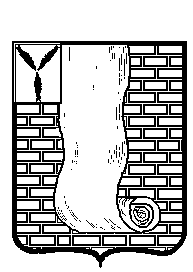 КОНТРОЛЬНО – СЧЕТНАЯ КОМИССИЯКРАСНОАРМЕЙСКОГО МУНИЦИПАЛЬНОГО РАЙОНАСАРАТОВСКОЙ ОБЛАСТИ22.12.2015 г.                                                                                  г. КрасноармейскЗАКЛЮЧЕНИЕНА ПРОЕКТ РЕШЕНИЯ О БЮДЖЕТЕ РАЙОНА НА 2017 ГОД      Заключение контрольно-счетной комиссии на проект решения «О бюджете Красноармейского муниципального района на 2016 год» подготовлено с учетом требований Бюджетного кодекса РФ (далее БК РФ), решений Красноармейского районного Собрания от 15.11.2013 года № 94 «Об утверждении Положения о  бюджетном процессе в Красноармейском муниципальном районе» и от 30.10.2015  № 78 «Об утверждении Положения о Контрольно-счетной комиссии Красноармейского муниципального района».           
	Проект решения «О бюджете Красноармейского муниципального района на 2016 год» внесен администрацией Красноармейского муниципального района на рассмотрение в Красноармейское районное Собрание. Перечень и содержание документов, представленные в материалах к данному проекту решения в основном соответствуют требованиям статьи 3.2  решения о бюджетном процессе.       Основные характеристики.Проектом решения  основные характеристики бюджета Красноармейского муниципального района на 2016 год:    1) общий объем доходов в сумме 554483,8  тыс. рублей;2) общий объем расходов в сумме  554483,8 тыс. рублей;3) дефицит бюджета в сумме 0,0 тыс. руб.;4) источники погашения дефицита 0,0 тыс. руб.Доходная часть бюджета.         Объем доходов бюджета муниципального района на 2016 год определен в сумме 554483,8 тыс. руб.     Безвозмездные поступления в бюджет муниципального района                        в сумме – 447505,5 тыс. руб., в том числе:дотация бюджетам муниципальных районов на выравнивание бюджетной обеспеченности в сумме 82981,5 тыс. руб.;субсидии бюджетам  субъектов Российской Федерации и муниципальных образований в сумме 17046,6 тыс. руб.;субвенции бюджетам субъектов Российской Федерации муниципальных образований в сумме 332080,9 тыс. руб.иные межбюджетные трансферты в сумме 15396,5 тыс. руб.Расходная часть бюджетаОбъем расходов бюджета на 2016 год определен в сумме 554483,8 тыс. рублей.При проектировании объемов бюджетного финансирования по учреждениям за основу были приняты показатели 2015 года.По подразделу 0104 «Функционирование Правительства РФ, высших исполнительных органов государственной власти субъектов РФ, местных администраций» предусмотрены расходы на содержание исполнительного органа местного самоуправления.  Расходы на оплату труда работников рассчитаны на основании утвержденного штатного расписания. Расчеты проведены с учетом фактически занятых ставок по штатному расписанию. Расходы на материальные затраты приняты на уровне сметы текущего года за минусом 10 % от не первоочередных расходов.  В указанный подраздел включены расходы за счет субвенций из областного бюджета на финансирование штатной численности работников, обеспечивающих деятельность комиссий по делам несовершеннолетних и защите их прав в сумме 401,3 тыс. руб., на образование и обеспечение деятельности административных комиссий в сумме 204,9 тыс. руб., на организацию предоставления гражданам субсидий на оплату ЖКУ в сумме 1129,0 тыс. руб.; на осуществление деятельности по опеке и попечительству в отношении несовершеннолетних граждан в сумме 778,7 тыс. руб.  на осуществление деятельности по опеке и попечительству в отношении совершеннолетних граждан в сумме 433,5 тыс. руб.; на осуществление полномочий по государственному управлению охраной труда в сумме 204,6 тыс. руб. По подразделу 0106 «Обеспечение деятельности финансовых, налоговых и таможенных органов и органов финансового  надзора» предусмотрены расходы на содержание финансового управления администрации КМР в сумме 5035,1 тыс. руб. в том числе на санкционирование финансовым органом  кассовых выплат получателям средств областного бюджета, расположенным на территориях муниципальных образований области в сумме 402,9 тыс. руб. и расходы на содержание КСК  в сумме 818,5. Расходы на оплату труда работников рассчитаны на основании утвержденного штатного расписания. Расчеты проведены с учетом фактически занятых ставок по штатному расписанию. Расходы на материальные затраты приняты на уровне сметы текущего года.По подразделу 0111 «Резервные фонды» определен объем резервного фонда администрации КМР в сумме 50,0 тыс. руб.  Подраздел 0113 «Другие общегосударственные вопросы» включает расходы на оплату членских взносов в Ассоциацию муниципальных образований Саратовской области в сумме 89,0 тыс. руб., оплата по исполнительным листам в сумме 470,0 тыс. руб. Предусмотрены расходы на текущее содержание казенных учреждений в сумме 9957,6 тыс. руб.По подразделу 0309 «Защита населения и территории от чрезвычайных ситуаций природного и техногенного характера, гражданская оборона» учтены расходы в соответствии с контрольными цифрами на содержание казенного учреждения ЕДДС 1138,4  тыс. руб. В подразделе 0400 «Национальная экономика» учтены  расходы на ремонт и содержание  автомобильных дорог общего пользования местного значения за счет средств областного бюджета (дорожный фонд) в сумме 17046,6 тыс. руб.расходы ремонт и содержание  автомобильных дорог общего пользования местного значения за счет средств муниципального дорожного фонда в сумме 14180,5 рублей.На исполнение мероприятий  по муниципальной программе «Совершенствование системы управления муниципальным имуществом и земельными ресурсами КМР (2015-2018 г.г)» в сумме 200,0 рублей.Расходы по 0700 составляет 399776,9 тыс. руб.По разделу 0800 «Культура, кинематография» предусмотрены расходы на обеспечение деятельности учреждений культуры по типам учреждений. Расходы на оплату труда работникам муниципальных учреждений культуры исчислены исходя из утвержденных штатных расписаний на основании принятых Положений об оплате труда работников учреждений культуры.Расходы на оплату услуг, материальные затраты учреждений образования приняты на уровне смет 2015 года, с учетом сокращения расходов на 10%.  Расходы составляют 51172,6 тыс. руб.По 1000 «Социальная политика» предусмотрены расходы: 	На доплаты к пенсиям муниципальным служащим – 1500,0 тыс. руб.;предоставление гражданам субсидий на оплату жилого помещения и коммунальных услуг за счет средств областного бюджета –        23359,7  тыс. руб.;На компенсацию части родительской платы за содержание ребенка (присмотр и уход за ребенком) в образовательных организациях, реализующих основную общеобразовательную программу дошкольного образования – 5547,1 тыс. руб. На расходы по предоставлению льгот по оплате коммунальных услуг медицинским и фармацевтическим работникам (пенсионерам в сельской местности) – 357,8 тыс. руб.На ежемесячные выплаты для лиц, награждённых наградным знаком «За заслуги перед Красноармейским районом» достигших пенсионного  возраста – 42,2 тыс. руб.В подразделе 1101   «Физическая культура» предусмотрены расходы на организацию и проведение спортивных мероприятий в сумме 150,0 тыс. руб. В подразделе 1202   «Периодическая печать и издательства» предусмотрена субсидия МУП «Редакция газеты «Новая Жизнь» в сумме 300 тыс. руб. В подразделе 1301   «Обслуживание внутреннего государственного и  муниципального долга» предусмотрены расходы по выплате процентов по бюджетному кредиту в сумме 500,0 тыс. руб. В разделе 1400   «Межбюджетные трансферты бюджетам субъектов РФ и муниципальных образований общего характера» предусмотрены расходы:- дотации на выравнивание бюджетной обеспеченности муниципальных образований в сумме 1907,9 тыс. руб. Для расчета межбюджетных трансфертов применена численность населения в Красноармейском районе, предоставленная отделом статистики на 01.01.2015 года.При анализе плановых показателей расходной части бюджетов Красноармейского муниципального района 2016 и 2015 годов, установлено следующее:По общегосударственным вопросам уменьшение на 4455,3 тыс. руб.По образованию произошло уменьшение  на 10200,2  тыс. руб. По культуре и кинематографии уменьшение на 7063,6 тыс. руб. По физической культуре и спорту уменьшение на 50,0 тыс. руб.Обслуживание государственного и муниципального долга уменьшение на 220,0 тыс. руб.По национальной безопасности увеличение на 872,8 тыс. руб. По социальной политике уменьшение на 3455,8 тыс. руб.;Межбюджетные трансферты уменьшение на 73,0 тыс. руб.  И по средствам массовой информации без изменений.Национальная и правоохранительная деятельность увеличение на 265,6 тыс. руб.Национальная экономика увеличение на 29656,7 тыс. руб.Социальная политика увеличение на 6095,8 тыс. руб. Выводы:Состав основных характеристик и показателей, представляемых для рассмотрения и утверждения проекта решения бюджета, а также перечень и содержание документов, представленных одновременно с решением, в основном соответствуют статье ст.3.2 решения Красноармейского районного Собрания от 15.11.2013 года № 94 «Об утверждении Положения о  бюджетном процессе в Красноармейском муниципальном районе» Рекомендовать депутатам Красноармейского районного Собрания принять проект бюджета на 2016 год с учетом изложенного в настоящем заключении.Настоящее заключение составлено на 5 листах.Инспектор по юридическим вопросам                           Т. С. ВеликановаПредседательКонтрольно-счетной комиссииА. Л. ЛевинАудитор  Контрольно-счетной комиссииИ. В. ШараватоваИнспектор по юридическим вопросам Е. В. Добрынина